Львівський національний університет ветеринарної медицинита біотехнологій імені С.З. Ґжицького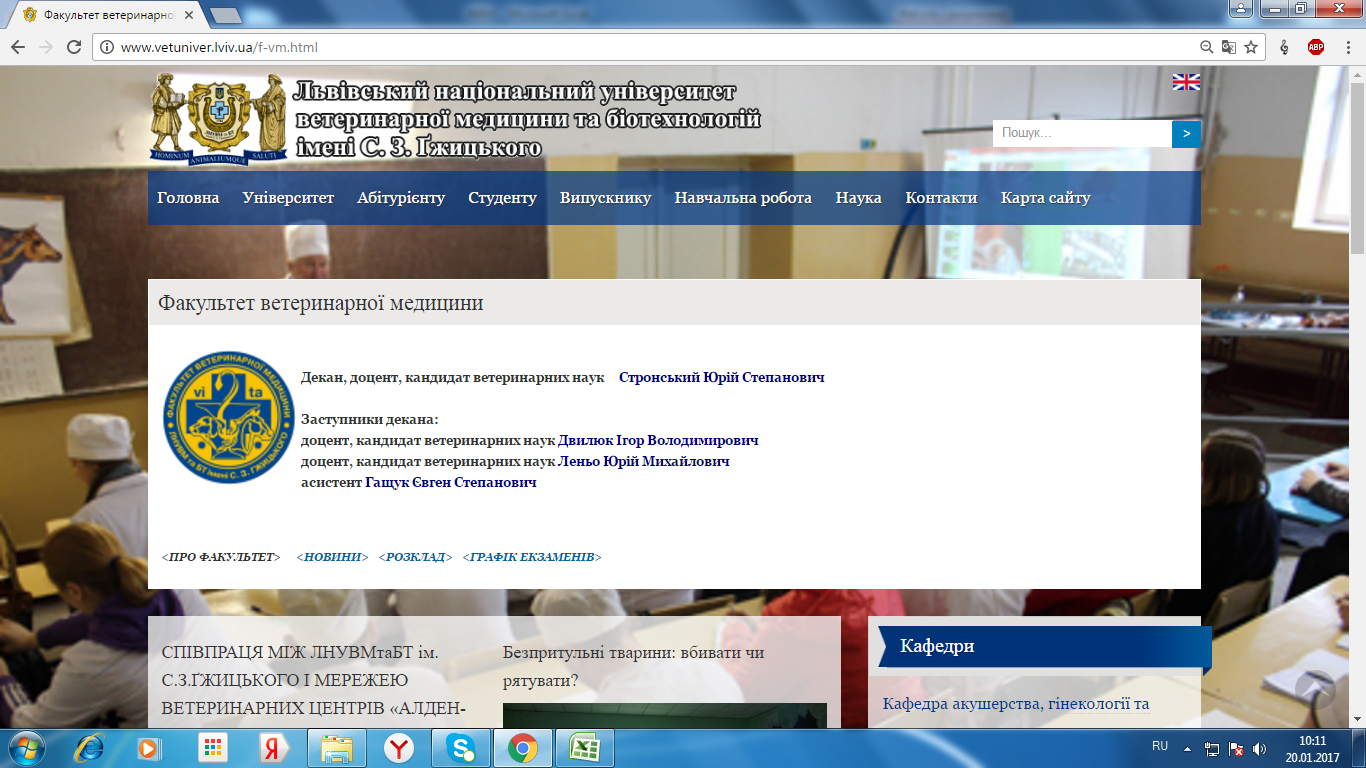 		Факультет ветеринарної медицини 				Рейтинг студентів 2 курсу№ПІБ студентаКУРСГРУПАФОРМА НАВЧАННЯРЕЙТИНГ ЗА СЕРЕДНЬОЗВАЖИМ БАЛОМ (95%)ДОДАТКОВІ БАЛИОСНОВНИЙ РЕЙТИНГ1Салата РоксоланаВолодимирівна21д95,00297,002Комар Катерина Андріївна22д88,13593,133КовбаАнастасіяІгорівна27д87,69592,694Мороз Марта Володимирівна22д87,84289,845Козак Роман Юрійович27д87,47289,476Шикоряк Катерина-АнастасіяОлександрівна24д86,45288,457Корабель Ореста Романівна22д85,79287,798Федерлян Василина Василівна212д87,6987,699ЧикалінаЮліяМихайлівна212д82,65587,6510ДитюкМаріяПетрівна29д86,9686,9611РомазанІринаВалеріївна22д86,8286,8212ПатригураАнгелінаАнатоліївна22д84,77286,7713Богач ОленаМиколаївна28д86,0886,0814Кашляк Назар Олегович25д85,8785,8715Лісогор Оксана Вікторівна22д85,5085,5016Мельник Руслан Богданович26д85,5085,5017Карабиньош Михайло Іванович212д85,5085,5018Мех Тарас Юрійович212д85,5085,5019Силкіна Оксана Сергіївна212д85,5085,5020Склярова Владислава Сергіївна21д84,7784,7721ГлинчукАнастасіяМаксимівна21д84,5584,5522Бондарець Анна Анатоліївна24д79,51584,5123СильчакЮрійВіталійович23д82,21284,2124КаламунякКирилоКостянтинович25д84,0484,0425ХимичВітаАнатоліївна21д81,55283,5526Михалюньо Ярослав Богданович24д83,4583,4527МірчукІринаЮріївна23д83,3183,3128НадкерничнаОлександра-Яна Ярославівна212д83,2383,2329Кириченко ОленаМиколаївна26д78,19583,1930ІгнатенкоОлександраОлександрівна21д83,0983,0931ТомашукВіталійМиколайович26д82,580,583,0832СікачЮліанаЮріївна212д82,5882,5833БоднарчукНаталіяСтаніславівна28д82,5882,5834Куциняк Богдана Ігорівна25д82,1482,1435Коваль ВеронікаВасилівна27д81,12182,1236ДивакОленаВолодимирівна21к81,8581,8537ОченашкоЮліяМиколаївна27д80,75181,7538СтельниковичАнастасіяСергіївна25д81,7081,7039Мельник АнастасіяВасилівна24д81,6381,6340Питак Василина Ігорівна22д81,4881,4841ПозивайлоКарінаПавлівна26д81,4181,4142ЛуньоваІринаБорисівна26д80,240,580,7443ОвачукТетянаМаріянівна22д75,20580,2044Квачов Роман Володимирович27д79,6579,6545Жемкова Яна Юріївна27д78,56179,5646ВіскоМеліса-СоломіяВінченцівна211к78,56179,5647Каспрівська Христина Романівна25д79,5179,5148Горішний Богдан Іванович27д79,4379,4349БиковаЮліяСергіївна27д76,80278,8050Лисенко Мар'янаЄвгеніївна25д78,6378,6351Дейнека ІринаІванівна22д78,4878,4852ОвчарукТетянаАнатоліївна24д78,2778,2753Ткачишин Яна анатоліївна22д78,1978,1954Михайлов Андрій Русланович22д77,5377,5355УщапівськийДмитроІгорович25д77,0277,0256Назаренко ОлексійДмитрович210к71,69576,6957ПальчиковаДіанаОлександрівна28к76,6676,6658Кабан Марта Андріївна25д76,4476,4459ФедіркоПавлоАндрійович28к74,25276,2560Володін Вадим Валерійович211к70,01575,0161БугілаДар'яРоманівна25д73,5273,5262Рожук Христина Борисівна22д73,0873,0863Мирошниченко АньонАндрійович26д72,7172,7164КнігініцькийАндрійІванович22д72,6472,6465Мех ІринаВолодимирівна25д71,8371,8366СеврюковаВалеріяВалеріївна211к71,7671,7667Хомик АндрійМиколайович22д71,1871,1868Тернова Христина Ігорівна210к70,8870,8869Максимець Роман Ігорович23д70,8170,8170Мармуляк Богдан Богданович22д64,38569,3871Михайліків Галина Миколаївна24д64,38569,3872Лаба ВолодимирІванович28д64,23569,2373ТокарЄвгенійВ'ячеславович210к69,1369,1374ОльховськаАлісаАндріївна26д68,0368,0375Ткач Богдан Олександрович29к67,8267,8276Дрожжина ТетянаДмитрівна26д67,3067,3077Стинцова Ганна Владиславівна23д66,2166,2178Дзецюх Василь ігорович211к61,09566,0979Майдан ІванВасильович212д60,73565,7380Біщук Ольга Михайлівна23д63,43265,4381ДемківСофіяІгорівна24д65,0465,0482Коваленко Юліявалеріївна28к65,0465,0483ГільАнастасіяВасилівна29к64,1664,1684ПоврозникАнастасіяГригорівна24д63,7263,7285Кушнір Роман Олександрович21д58,32563,3286ГодунокІваннаВікторівна23д63,1463,1487Петруха ЮліяМиколаївна212д61,09263,0988ТерноваВалеріяКостянтинівна26д62,330,562,8389Луценко Ярослава Костянтинівна27д61,75162,7590Павлович ВікторіяПетрівна212д62,7062,7091БабінськийОлександрВіталійович25д62,5562,5592ЯремійАнастасіяРоманівна21д62,3362,3393БілоусоваІринавадимівна211к62,2662,2694НавроцькийЮрійОрестович28к62,1262,1295Ткаченко ЮліяКостянтинівна211д60,8161,8096Косовець Ольга Сергіївна24д61,6861,6897КунанецьЮрійСергійович21д61,6061,6098СергієнкоЮліяВасилівна28к61,3861,3899Мамчак Христина Василівна29к60,7360,73100МутовінаВалеріяВалентинівна23д60,6560,65101ПановикІваннаБогданівна23д60,5160,51102ПентінОлексійОлексійович27д60,2960,29103ОктисюкІваннаІванівна23д60,0760,07104Домарецький Назар Петрович210к59,9259,92105Щомак Тарас Богданович29к59,4159,41106Козлова МаріяМихайлівна211к59,3459,34107ТкачовЮрій Богданович211к59,3459,34108ПристайДмитроДмитрович210к59,0559,05109ТрупачНазарійАндрійович211к59,0559,05110Руль Максим Юрійович29к58,9758,97111ТонконоженкоАндрійВасильович22д58,8358,83112Новіков Данило Володимирович28к58,8358,83113Бутко Ольга Юріївна21д58,6858,68114ДимінськийАндрій Ярославович29к58,4658,46115ГоловчукІванІванович29к58,3258,32116Івженко Богдан Юрійович21д57,0057,00117Кулик МаріяВікторівна23д57,0057,00118Манишин Максим Петрович29к57,0057,00119Шередега Христина Михайлівна212к57,0057,00